Svátek matek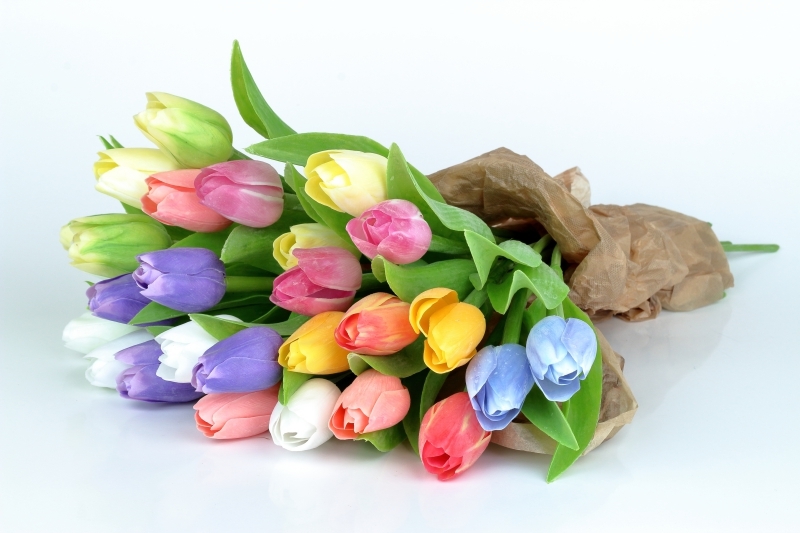 Když se něco nepovede,i když zlobím malinko,máš mě ráda a já tebe,moje zlatá maminko!I maminky mají svůj svátek. Každý rok je maminkám věnovaná druhá neděle v květnu. Letos tento den vychází na 10. května. A proč vlastně mají maminky každý rok svůj svátek?Maminka se o nás stará ve zdraví i v nemoci. Je tu pro nás přes den, aby nám pofoukala bolístku a v noci, aby nás utěšila, když se nám něco ošklivého zdá. Snaží se vařit jídla, která máme rádi, hlídá, jestli dost pijeme, stará se o to, abychom měli krásný domov. Maminka nás má ráda, i když občas zlobíme.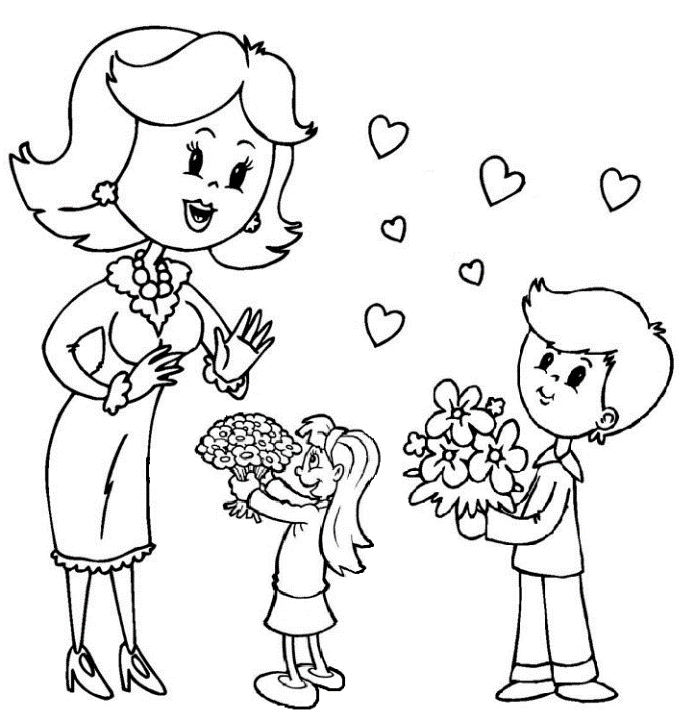 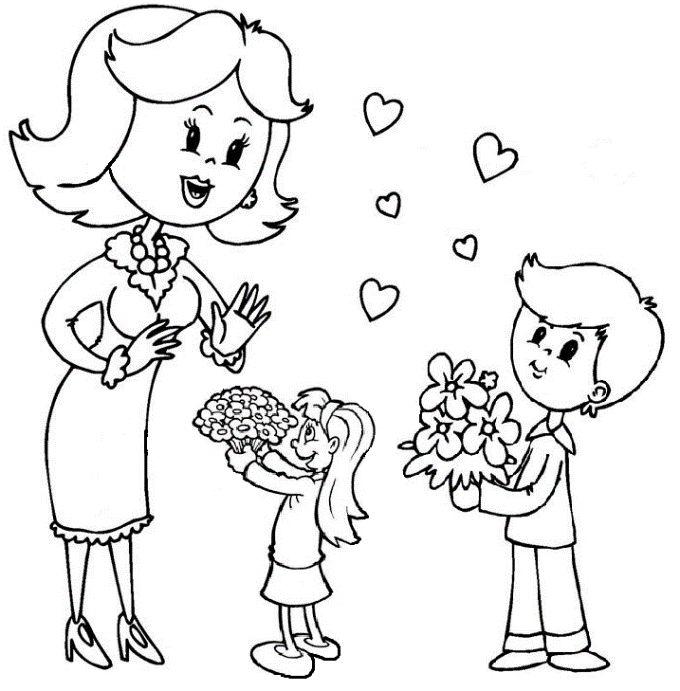 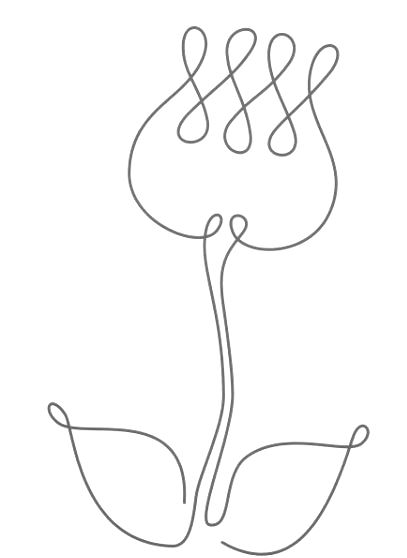 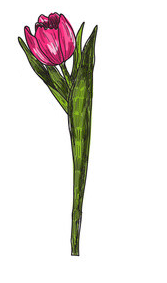 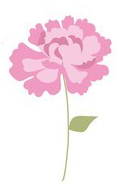 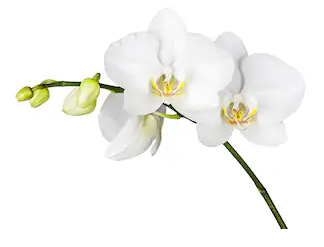 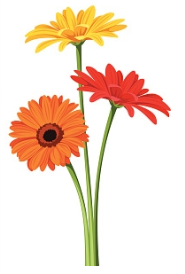 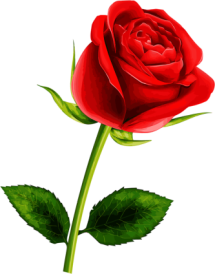 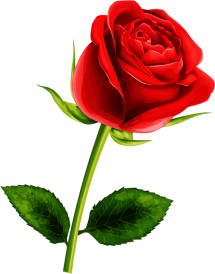 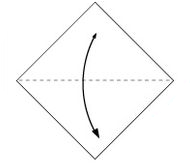 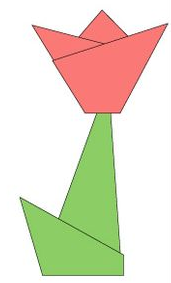 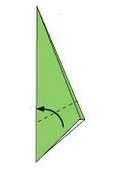 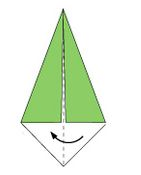 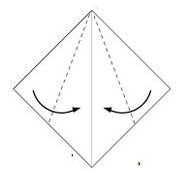 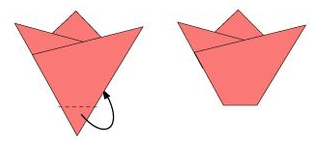 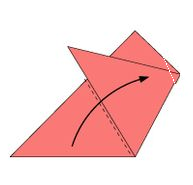 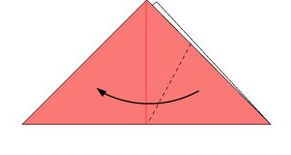 